.............................................................................................................................................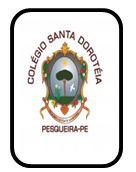 CUIDE BEM DE VOCÊ MESMO Procure ocupar-se com coisas que lhe tragam satisfação e bem-estar. Crie momentos de paz e tranquilidade para sentir dentro de você o poder da vida e do amor. Aprecie e respeite a natureza, contemple as árvores, as flores, ouça com atenção o canto dos pássaros; respeite as pessoas como elas são; procure compreendê-las; seja amigo e companheiro. Anime-se, tenha coragem para mudar e ser mais responsável faça com boa vontade o que precisa ser feito; acenda a sua luz interior e espalhe ao seu redor as sementes de amor e compreensão.                                                                                                                      Borres Guiloiusk O Texto acima pretende fazer com que você: (Marque alternativa CORRETA). a) ( ) Cuide de si de forma egoísta. b) ( ) Alimente a discórdia e violência entre as pessoas. c) ( ) Cuide de sua autoestima e ser cordial para com os outros.2º) Explique como você entende a frase: “O covarde nunca tenta, o fracassado nunca termina, e o vencedor nunca desiste!”                                                                                 (Autor Desconhecido)____________________________________________________________________________________________________________________________________________________________________________________________________________________________________________________________3°)  Leia e responda o que se pede:                         O SÁBIO E O PÁSSARO     Em uma vila da Grécia, vivia um sábio famoso por saber sempre a resposta para todas as perguntas que fossem feitas. Um dia, um jovem adolescente, conversando com um amigo, disse: “Eu acho que sei como enganar o sábio. Vou pegar um passarinho e o levarei, dentro da minha mão, até o sábio. Então, perguntarei a ele se o passarinho está vivo ou morto. Se ele disser que está vivo, espremo o passarinho, mato-o e deixo-o cair no chão; mas se ele disser que está morto, abro a mão e o deixo voar”. Assim, o jovem chegou perto do sábio e fez a pergunta: “Sábio, o passarinho em minha mão está vivo ou morto?” O sábio olhou para o rapaz e disse: “Meu jovem, a resposta está em suas mãos!”. a) Qual era a intenção do rapaz? O que fez para isso? _____________________________________________________________________ b) Qual foi a resposta do sábio diante da atitude do rapaz? ____________________________________________________________________________ _____________________________________________________________________________ c) Crie uma moral para a história._____________________________________________________________________________________________________________________________________________________________________________________________________________________________________________________________________________________________